ZIMBABWE ELECTRICITY TRANSMISSION & DISTRIBUTION COMPANY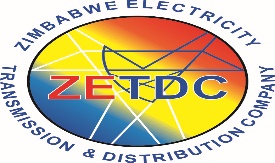 A Subsidiary of ZESA Holdings                                                REQUEST FOR COMPETITIVE QUOTATIONS (RFQs) Tenders are invited from registered and reputable Suppliers/Companies for the Supply and Erection of a Full Perspex Illuminated Light Boxes to ZETDC Northern Region.Quotations must be enclosed in sealed envelopes and clearly endorsed on the outside with the advertised RFQ number, the description of the Request for Quotation (Purchase), the closing date and must be posted in time to be sorted into Post Office Box No. 293 Chinhoyi or delivered by hand to the Tender  Box ZETDC Northern Region Stand No. 5310 G.Dube Drive Chinhoyi or can be emailed on the following email addresses: bsanani@zetdc.co.zw ,rchinoda@zetdc.co.zw or lhokoma@zetdc.co.zw on or before 10:00 hours on 07 March  2022.Tenders should be accompanied with the following documents;Current tax clearance.ZETDC’s payment terms are strictly 30 working days after delivery hence bidders’ position must be clearly statedPrices should be in RTGs dollars.[ZWL]Bid validity of 20 daysDelivery should be within 7-working days Proof of Registration with Procurement Regulatory Authority of Zimbabwe Late bids will not be considered.ZETDC does not bind itself to accept the lowest or any tender and reserves the right to accept the whole or part of any tender.                                                                                                                                                                                                                                                                 For further details please contact The Procurement Management Unit on telephone numbers 067-2123784/2125735-9 /2123071-3 /0772 425825/0773 452 481/0776 909 760Emails; bsanani@zedc.co.zw,  rchinoda@zedc.co.zw or lhokoma@zetdc.co.zw Visit our website@www.zetdc.co.zwGENERAL MANAGER (NORTHERN)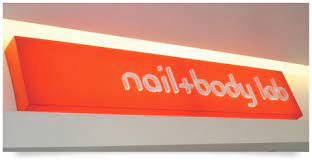 Specifications N.B. BIDDERS SHOULD CLEARLY STATE COMPLY OR DO NOT COMPLY AGAINST THE GIVEN SPECIFICATIONS ON THEIR COMPANY LETTER HEAD AND FAILURE TO MEET THE SPECIFICATIONS BELOW WILL RESULT IN AUTOMATIC DISQUALIFICATION OF THE BID    RFQ NUMBER  QUANTITYDESCRIPTION OF REQUEST FOR QUOTATION (RFQ)CLOSING DATE60/202210Full Perspex Illuminated Light Box[2,1mx1,2m]NB* Ref attached specification    07/03/2022SPECIFICATIONCOMPLYDO NOT COMPLY Outdoor ink with a 5 year warranteeMutoh or Mimaki-Roland Machine prints only Site visits will be made prior to order issuance for quality management control and capacity assessment in order to protect our brand reputation Cold laminated vinyl is a must and will be demonstrated during production Demonstrate capacity to generate a compliant ‘’Fiscal Tax Invoice  The light box will be mounted on buildings on some on metal stand –alone structures Power cables from source to the light box is part of the package  Transport and installation costs are part of the package and cannot be treated separately Artwork origination is part of the package and should not be separated from the cost in the quote 